基隆市立中山高級中學110學年度第2學期教學計畫班級大德901大德901科目資訊科技教師葉慶雯葉慶雯葉慶雯葉慶雯教學目標教學目標 1.了解資料與資料檔的概念、資料的來源。2.了解資料的處理方法，包含試算表的操作介紹、試算表的統計圖表。3.了解資料數位化的概念，包含數字系統、文字資料數位化。4.了解聲音數位化、影像數位化，包含取樣與量化。5.了解資訊產業的種類與特性，包含硬體製造、軟體設計、網路通訊、系統整合、支援服務、電子商務等。6.了解資訊科技對人類社會的影響，包含生活與工作、社會與經濟、在地與全球。 1.了解資料與資料檔的概念、資料的來源。2.了解資料的處理方法，包含試算表的操作介紹、試算表的統計圖表。3.了解資料數位化的概念，包含數字系統、文字資料數位化。4.了解聲音數位化、影像數位化，包含取樣與量化。5.了解資訊產業的種類與特性，包含硬體製造、軟體設計、網路通訊、系統整合、支援服務、電子商務等。6.了解資訊科技對人類社會的影響，包含生活與工作、社會與經濟、在地與全球。 1.了解資料與資料檔的概念、資料的來源。2.了解資料的處理方法，包含試算表的操作介紹、試算表的統計圖表。3.了解資料數位化的概念，包含數字系統、文字資料數位化。4.了解聲音數位化、影像數位化，包含取樣與量化。5.了解資訊產業的種類與特性，包含硬體製造、軟體設計、網路通訊、系統整合、支援服務、電子商務等。6.了解資訊科技對人類社會的影響，包含生活與工作、社會與經濟、在地與全球。 本學期授課內容 本學期授課內容1.資料處理概念與方法2.資料數位化原理與方法3.資訊產業的內容及對人類社會的影響1.資料處理概念與方法2.資料數位化原理與方法3.資訊產業的內容及對人類社會的影響1.資料處理概念與方法2.資料數位化原理與方法3.資訊產業的內容及對人類社會的影響教學方式教學方式1、教學觀察2、實例操作3、課後練習4、互相觀摩1、教學觀察2、實例操作3、課後練習4、互相觀摩1、教學觀察2、實例操作3、課後練習4、互相觀摩評量方式評量方式1.課堂練習檢查並評分。2.紀錄上課學習態度紀錄。3.期末藝能科考試。1.課堂練習檢查並評分。2.紀錄上課學習態度紀錄。3.期末藝能科考試。1.課堂練習檢查並評分。2.紀錄上課學習態度紀錄。3.期末藝能科考試。對學生期望對學生期望1.應用這些教學工具來促進學習。2.開啟學生對新興科技之興趣，引發學生創意。3.使學生在藉由資訊科技提供之功能的幫助下，更有效率的進行思考以及增進，批判性思考的能力。1.應用這些教學工具來促進學習。2.開啟學生對新興科技之興趣，引發學生創意。3.使學生在藉由資訊科技提供之功能的幫助下，更有效率的進行思考以及增進，批判性思考的能力。1.應用這些教學工具來促進學習。2.開啟學生對新興科技之興趣，引發學生創意。3.使學生在藉由資訊科技提供之功能的幫助下，更有效率的進行思考以及增進，批判性思考的能力。家長配合事項家長配合事項1.孩童在家使用時電腦時請關心用途。 2.社群網站風行，請留意孩童交友狀況並謹慎管理個人資料。3.培養良好的上網習慣，並與孩子約定上網規則，及培養正確的網路使用態度。1.孩童在家使用時電腦時請關心用途。 2.社群網站風行，請留意孩童交友狀況並謹慎管理個人資料。3.培養良好的上網習慣，並與孩子約定上網規則，及培養正確的網路使用態度。1.孩童在家使用時電腦時請關心用途。 2.社群網站風行，請留意孩童交友狀況並謹慎管理個人資料。3.培養良好的上網習慣，並與孩子約定上網規則，及培養正確的網路使用態度。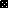 